Please come to ourGood Deeds Open HouseTuesday, November 10th, 2015 6:30 – 7:15 PM Coeur d’Alene Charter Academy’s Middle School BuildingSchedule6:20 – Students only will set up in the MPR & separate classrooms6:30 – Parents and guests will gather in the Commons Area6:35 - 7:15 - The doors to the MPR and classes will open Students will simultaneously present their good deeds through an Oral Presentation* which lasts 3 – 5 minutes.  Guests will start with any student and when that presentation is completed rotate to another student and listen to as many presentations as possible.7:15 – Presentations end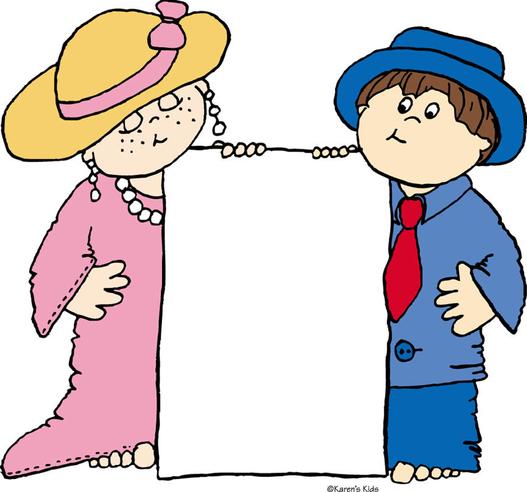 7:30 – Clean up